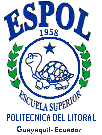 ESCUELA SUPERIOR POLITECNICA DEL LITORALInstituto de Ciencias Matemáticas“Aplicación de Redes Neuronales para el Análisis de la Cartera Vencida de Empresas, con el fin de Mejorar Su Rentabilidad”TESIS DE GRADOPrevia a la obtención del Título de:INGENIERO EN ESTADISTICA INFORMATICAPresentada por:Luis Alberto Muñoz Santa CruzGUAYAQUIL  -  ECUADOR2002